 ENGLISH POLICYOUR SCHOOL VISIONTogether we will create a calm and welcoming learning environment and work together to secure success for all. We will strive to create a safe, caring, supportive and inclusive school in which we will focus on excellent progress within traditional core subjects whilst providing a rich and exciting curriculum. We believe that our school should equip its pupils with the skills that society and the local community demand and so we will value the skills and learning that children need in order to look after themselves, their families, their health, their mental well-being and their bodies. We will strive to teach the whole child and create life-long learners and pro-active citizens.All pupils will have the opportunity to take part in a wide range of physical and sporting activity, as part of the curriculum, as an extra-curricular activity and in competition with other schools. Through sport we will promote a love of physical activity, the spirit of fair play and the ability to be a team-player, a coach and a mentor.We will encourage the development of individual flair, creativity, talent and personality and will always embrace differences and uniqueness. Our school will value a good sense of humour and celebrate the fun that can be had in learning and within our school.OUR SCHOOL VALUESDetermination – Resilience – Tolerance – Cooperation – Creativity – CuriosityOUR SCHOOL AIMSTo raise the aspirations and life-expectations of each individual within our school so everyone strives for personal excellence in everything they doTo provide outstanding learning and teaching which enables all pupils, regardless of gender, race, background or ability, to excelTo help pupils and staff build on their strengths and overcome their weaknesses through development, mentoring and supportTo help pupils develop respect for others so that they can form tolerant and caring relationships and be sympathetic to the needs of other people, whoever they may beTo provide pupils with a variety of experiences and the support they need to be healthy and active, to stay safe, to enjoy and achieve, to make a positive contribution and to achieve economic well-beingTo use the skills, knowledge, experience and talents of all staff to personalise the learning for each pupilTo develop a culture of team work that promotes continuous improvement and the highest standards of achievement and conduct To be committed to providing a high quality programme of professional development and training. Our mission statement, “What Challenges us, Changes us”ENGLISH LEARNING WALLSNon Negotiables English learning walls should be backed in yellow with a blue border in KS1 and KS2. In EYFS, the English learning walls should be backed in cream with a blue border.Vocabulary displayed will in the format of the New Village Nine triangle.Audience, genre and purpose are to be displayed on the working wall and are to be known to the children, as part of the integrated lesson sequence. An enlarged, displayed example of the text type you are teaching will be included on the learning wall. This is a printed example, which is appropriate for the age of children you are teaching. Enlarge to a minimum of A3. Highlighted features which are labelled will be included.Features of the genre will be listed and may contain a concise explanation. This is a toolkit of what the text type needs to support the children when they write their own or analyse a text.A sample of modelled writing should be displayed. This is the shared writing activity, hand-written by the teacher, with the children. Add this to the classroom washing line.Spelling focus rules are to be displayed on the working wall each week.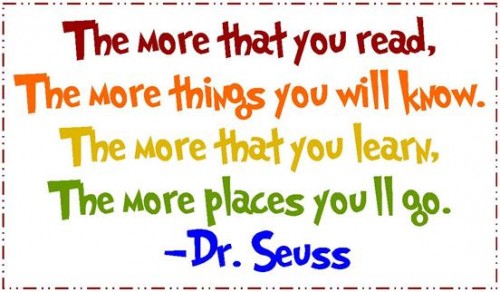 AIMSThe aims of the Reading Policy are to:present the reading ethos of the school which will be upheld by all stakeholders and be at the heart of all we docreate a high-expectations culture within which reading is taughtshare a framework and common approach for teaching, learning and assessment to ensure quality teaching for all pupilspresent the expectations and responsibility for all stakeholders in order to improve pupil outcomes in readingallow for clear and accurate monitoring of pupil progress and attainmentNEW VILLAGE READING ETHOSAt New Village, we believe that reading is a key. A child who can read has the key to life and to the world we live in; with all its wonders, opportunities and experiences. At New Village, we pledge to make reading at the heart of all we do so that children are able to immerse themselves in the myriad wonders and opportunities that reading has to offer. Our core aims when teaching children to read are to:Build confident readers by allowing children to develop and succeed in a supportive and celebratory learning environment Give children access to the pleasures and benefits of reading so that they can enjoy the excitement, imagination and exhilaration of a great fiction or marvel at the wonders and revelations that non-fiction can shareCreate fluent and accurate readers with good reading stamina and speedDevelop children’s language skills, expand and enrich their vocabulary and encourage a love of the English languageCreate reflective, comprehending and thoughtful readers who think about the meaning, understand the purpose and consider the impact of the literature they readAllow access to real life and the wider world, so that they may contribute to society, study, research and continue to learn throughout their lives What reading looks like at Bentley New Village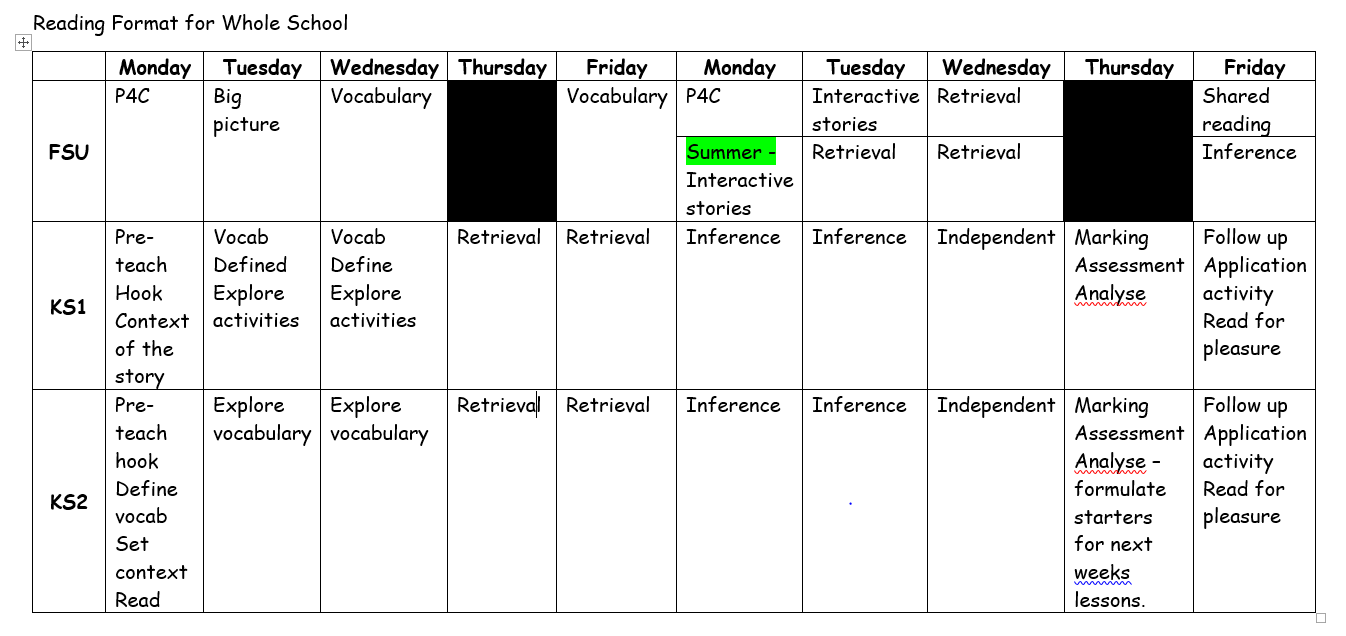 NEW VILLAGE READING NON-NEGOTIABLESThese non-negotiables were agreed by the staff and the pupils as being essential components and tools needed to achieve the New Village Reading Ethos.All children will have a reading book and a reading record that they are able to read in school and at home. The reading book will be accessible but offer challenge at the child’s levelChildren will be read to each day by an enthusiastic, animated adult who inspires a love of readingChildren will read every day and be exposed to, and have access to, a wide range of high-quality texts and genres from a wide variety of authors and eras All literature will be used as a tool to enrich and expand pupils’ vocabulary, to explain words, phrases and meanings, and to facilitate pupils’ exposure to higher-level vocabularyChildren will be taught to read following the school’s reading framework. New Village will use a systematic and dynamic literacy programme rooted in phonics to give children the skills to read accurately and fluently and to build reading stamina. Through the curriculum and the school’s reading framework, children will be taught to be readers: to comprehend what they have read, to infer meaning and deduce connotations, to interpret information, make predictions and establish the meaning and impact of words and phrases. Children will review and edit their own work, make corrections and complete challenges: this will be done in purple penStaff will mark all chilrens’ work in a timely and appropriate manner – in line with the school’s Marking and Feedback Policy. No misconception will be allow to stand.Pupils work will be chronologically ordered, have a date, a title, a focus, be on the agreed template and clearly show increased challenge and progress over each half termAll literature and texts shared with children will be accessible but offer appropriate and personalised challengeAll classrooms will be language-rich and have a range of resources to support reading including dictionaries and thesauruses to support pupils at their different levelsChildren will be taught to access reading tests and National Tests and will be supported to build their confidence in doing so. Summative reading assessments will take place half termlyAll classrooms will have a reading area that inspires children to read All classrooms will have a Literacy Learning Wall and VCOP Learning WallVocabulary will be displayed on the New Village Nine triangle. PROMOTING A LOVE OF READINGTEACHING READING AT NEW VILLAGEAt New Village we not only teach children to read but to also enjoy reading and to be able to access the assessments that they will face through primary school. All children will have the opportunity to access a range of fiction and non-fiction which provide a suitable challenge for their age range.The teaching of reading follows a program of delivery from Year 1 to Year 6 that is adhered to in all classes week on week. Teaching and learning also takes into account the information teachers take from pupil observations, marking, formative assessment, summative assessments and question level analysisDay 1: shared reading with a focus upon language and vocabularyDay 2: focus upon language and vocabularyDay 3: focus upon language and vocabularyDay 4: shared reading with a focus upon retrieval and comprehensionDay 5: shared reading with a focus upon retrieval and comprehensionDay 6: shared reading with a focus upon inference and deductionDay 7: shared reading with a focus upon inference and deductionDay 8: independent reading task /activity Day 9: assess and review leading to shared edit and improveDay 10: Reading for pleasure activity.TALK PARTNERSAll lessons will provide opportunities for children to work with a talk partner to discuss, develop and refine their answers and to allow them to challenge and question their peers’ answers and responses. Talk partners also allow constructive review own and others’ learning and allows children to make amendments and edits to improve. The teacher will use talk partners to ascertain the quality of learning taking place. When using talk partners, children are to have a role and a goal to provide purposeful speaking and listening using the objectives from communication matters. ESSENTIAL LANGAUGEThere is an agreed list of ‘essential’ language that all staff will use when teaching. This ensures that there is consistency in the language that all staff use across the school and allows pupils to develop and deep understanding of the essential language of readingMARKING AND FEEDBACKAll marking and feedback will be timely and support the pupil moving their learning forwards. No misconceptions will be allowed to stand – these will be tackled and clarified by either the teacher or teaching assistant.Teacher marking will be in black pen. Pupil or peer marking will be in purple pen.Marking will always identify strengths and areas for further development or rehearsalPLANNING READING AT NEW VILLAGEREADING AT HOMEASSESSING READING AT NEW VILLAGEPROGRAMMES OF STUDYYear 1 Reading - word readingPupils should be taught to:apply phonic knowledge and skills as the route to decode wordsrespond speedily with the correct sound to graphemes (letters or groups of letters) for all 40+ phonemes, including, where applicable, alternative sounds for graphemesread accurately by blending sounds in unfamiliar words containing GPCs that have been taughtread common exception words, noting unusual correspondences between spelling and sound and where these occur in the wordread words containing taught GPCs and –s, –es, –ing, –ed, –er and –est endingsread other words of more than one syllable that contain taught GPCs read words with contractions [for example, I’m, I’ll, we’ll], and understand that the apostrophe represents the omitted letter(s)read books aloud, accurately, that are consistent with their developing phonic knowledge and that do not require them to use other strategies to work out wordsreread these books to build up their fluency and confidence in word readingPupils should revise and consolidate the GPCs and the common exception words taught in reception year. As soon as they can read words comprising the year 1 GPCs accurately and speedily, they should move on to the year 2 programme of study for word reading.

The number, order and choice of exception words taught will vary according to the phonics programme being used. Ensuring that pupils are aware of the GPCs they contain, however unusual these are, supports spelling later.

Young readers encounter words that they have not seen before much more frequently than experienced readers do, and they may not know the meaning of some of these. Practice at reading such words by sounding and blending can provide opportunities not only for pupils to develop confidence in their decoding skills, but also for teachers to explain the meaning and thus develop pupils’ vocabulary.

Pupils should be taught how to read words with suffixes by being helped to build on the root words that they can read already. Pupils’ reading and rereading of books that are closely matched to their developing phonic knowledge and knowledge of common exception words supports their fluency, as well as increasing their confidence in their reading skills. Fluent word reading greatly assists comprehension, especially when pupils come to read longer books.Year 1 Reading - comprehensionPupils should be taught to:develop pleasure in reading, motivation to read, vocabulary and understanding by: listening to and discussing a wide range of poems, stories and non-fiction at a level beyond that at which they can read independentlybeing encouraged to link what they read or hear to their own experiencesbecoming very familiar with key stories, fairy stories and traditional tales, retelling them and considering their particular characteristicsrecognising and joining in with predictable phraseslearning to appreciate rhymes and poems, and to recite some by heartdiscussing word meanings, linking new meanings to those already knownunderstand both the books they can already read accurately and fluently and those they listen to by: drawing on what they already know or on background information and vocabulary provided by the teacherchecking that the text makes sense to them as they read, and correcting inaccurate readingdiscussing the significance of the title and eventsmaking inferences on the basis of what is being said and donepredicting what might happen on the basis of what has been read so farparticipate in discussion about what is read to them, taking turns and listening to what others sayexplain clearly their understanding of what is read to themPupils should have extensive experience of listening to, sharing and discussing a wide range of high-quality books with the teacher, other adults and each other to engender a love of reading at the same time as they are reading independently.

Pupils’ vocabulary should be developed when they listen to books read aloud and when they discuss what they have heard. Such vocabulary can also feed into their writing. Knowing the meaning of more words increases pupils’ chances of understanding when they read by themselves. The meaning of some new words should be introduced to pupils before they start to read on their own, so that these unknown words do not hold up their comprehension.

However, once pupils have already decoded words successfully, the meaning of those that are new to them can be discussed with them, thus contributing to developing their early skills of inference. By listening frequently to stories, poems and non-fiction that they cannot yet read for themselves, pupils begin to understand how written language can be structured in order, for example, to build surprise in narratives or to present facts in non-fiction. Listening to and discussing information books and other non-fiction establishes the foundations for their learning in other subjects. Pupils should be shown some of the processes for finding out information.

Through listening, pupils also start to learn how language sounds and increase their vocabulary and awareness of grammatical structures. In due course, they will be able to draw on such grammar in their own writing.

Rules for effective discussions should be agreed with and demonstrated for pupils. They should help to develop and evaluate them, with the expectation that everyone takes part. Pupils should be helped to consider the opinions of others.

Role play can help pupils to identify with and explore characters and to try out the language they have listened to.Year 2 Reading - word readingPupils should be taught to:continue to apply phonic knowledge and skills as the route to decode words until automatic decoding has become embedded and reading is fluentread accurately by blending the sounds in words that contain the graphemes taught so far, especially recognising alternative sounds for graphemesread accurately words of two or more syllables that contain the same graphemes as aboveread words containing common suffixesread further common exception words, noting unusual correspondences between spelling and sound and where these occur in the wordread most words quickly and accurately, without overt sounding and blending, when they have been frequently encounteredread aloud books closely matched to their improving phonic knowledge, sounding out unfamiliar words accurately, automatically and without undue hesitationreread these books to build up their fluency and confidence in word readingPupils should revise and consolidate the GPCs and the common exception words taught in year 1. The exception words taught will vary slightly, depending on the phonics programme being used. As soon as pupils can read words comprising the year 2 GPCs accurately and speedily, they should move on to the years 3 and 4 programme of study for word reading.

When pupils are taught how to read longer words, they should be shown syllable boundaries and how to read each syllable separately before they combine them to read the word.

Pupils should be taught how to read suffixes by building on the root words that they have already learnt. The whole suffix should be taught as well as the letters that make it up.

Pupils who are still at the early stages of learning to read should have ample practice in reading books that are closely matched to their developing phonic knowledge and knowledge of common exception words. As soon as the decoding of most regular words and common exception words is embedded fully, the range of books that pupils can read independently will expand rapidly. Pupils should have opportunities to exercise choice in selecting books and be taught how to do so.Year 2 Reading - comprehensionPupils should be taught to:develop pleasure in reading, motivation to read, vocabulary and understanding by: listening to, discussing and expressing views about a wide range of contemporary and classic poetry, stories and non-fiction at a level beyond that at which they can read independentlydiscussing the sequence of events in books and how items of information are relatedbecoming increasingly familiar with and retelling a wider range of stories, fairy stories and traditional talesbeing introduced to non-fiction books that are structured in different waysrecognising simple recurring literary language in stories and poetrydiscussing and clarifying the meanings of words, linking new meanings to known vocabularydiscussing their favourite words and phrasescontinuing to build up a repertoire of poems learnt by heart, appreciating these and reciting some, with appropriate intonation to make the meaning clearunderstand both the books that they can already read accurately and fluently and those that they listen to by: drawing on what they already know or on background information and vocabulary provided by the teacherchecking that the text makes sense to them as they read, and correcting inaccurate readingmaking inferences on the basis of what is being said and doneanswering and asking questionspredicting what might happen on the basis of what has been read so farparticipate in discussion about books, poems and other works that are read to them and those that they can read for themselves, taking turns and listening to what others sayexplain and discuss their understanding of books, poems and other material, both those that they listen to and those that they read for themselvesPupils should be encouraged to read all the words in a sentence and to do this accurately, so that their understanding of what they read is not hindered by imprecise decoding (for example, by reading ‘place’ instead of ‘palace’).

Pupils should monitor what they read, checking that the word they have decoded fits in with what else they have read and makes sense in the context of what they already know about the topic.

The meaning of new words should be explained to pupils within the context of what they are reading, and they should be encouraged to use morphology (such as prefixes) to work out unknown words. 

Pupils should learn about cause and effect in both narrative and non-fiction (for example, what has prompted a character’s behaviour in a story; why certain dates are commemorated annually). ‘Thinking aloud’ when reading to pupils may help them to understand what skilled readers do.

Deliberate steps should be taken to increase pupils’ vocabulary and their awareness of grammar so that they continue to understand the differences between spoken and written language.

Discussion should be demonstrated to pupils. They should be guided to participate in it and they should be helped to consider the opinions of others. They should receive feedback on their discussions.

Role play and other drama techniques can help pupils to identify with and explore characters. In these ways, they extend their understanding of what they read and have opportunities to try out the language they have listened to.Year 3 & 4 Reading - word readingPupils should be taught to:apply their growing knowledge of root words, prefixes and suffixes (etymology and morphology) as listed in - see English appendix 1 , both to read aloud and to understand the meaning of new words they meetread further exception words, noting the unusual correspondences between spelling and sound, and where these occur in the wordNotes and guidance (non-statutory)At this stage, teaching comprehension should be taking precedence over teaching word reading directly. Any focus on word reading should support the development of vocabulary. 

When pupils are taught to read longer words, they should be supported to test out different pronunciations. They will attempt to match what they decode to words they may have already heard but may not have seen in print (for example, in reading technical, the pronunciation /tɛtʃnɪkəl/ (‘tetchnical’) might not sound familiar, but /tɛknɪkəl/ (‘teknical’) should).Year 3 & 4 Reading - comprehensionPupils should be taught to:develop positive attitudes to reading, and an understanding of what they read, by: listening to and discussing a wide range of fiction, poetry, plays, non-fiction and reference books or textbooksreading books that are structured in different ways and reading for a range of purposesusing dictionaries to check the meaning of words that they have readincreasing their familiarity with a wide range of books, including fairy stories, myths and legends, and retelling some of these orallyidentifying themes and conventions in a wide range of bookspreparing poems and play scripts to read aloud and to perform, showing understanding through intonation, tone, volume and actiondiscussing words and phrases that capture the reader’s interest and imaginationrecognising some different forms of poetry [for example, free verse, narrative poetry]understand what they read, in books they can read independently, by: checking that the text makes sense to them, discussing their understanding, and explaining the meaning of words in contextasking questions to improve their understanding of a textdrawing inferences such as inferring characters’ feelings, thoughts and motives from their actions, and justifying inferences with evidencepredicting what might happen from details stated and impliedidentifying main ideas drawn from more than 1 paragraph and summarising theseidentifying how language, structure, and presentation contribute to meaningretrieve and record information from non-fictionparticipate in discussion about both books that are read to them and those they can read for themselves, taking turns and listening to what others sayThe focus should continue to be on pupils’ comprehension as a primary element in reading. The knowledge and skills that pupils need in order to comprehend are very similar at different ages. This is why the programmes of study for comprehension in years 3 and 4 and years 5 and 6 are similar: the complexity of the writing increases the level of challenge. 

Pupils should be taught to recognise themes in what they read, such as the triumph of good over evil or the use of magical devices in fairy stories and folk tales.

They should also learn the conventions of different types of writing (for example, the greeting in letters, a diary written in the first person or the use of presentational devices such as numbering and headings in instructions). 

Pupils should be taught to use the skills they have learnt earlier and continue to apply these skills to read for different reasons, including for pleasure, or to find out information and the meaning of new words. 

Pupils should continue to have opportunities to listen frequently to stories, poems, non-fiction and other writing, including whole books and not just extracts, so that they build on what was taught previously. In this way, they also meet books and authors that they might not choose themselves. Pupils should also have opportunities to exercise choice in selecting books and be taught how to do so, with teachers making use of any library services and expertise to support this.

Reading, re-reading, and rehearsing poems and plays for presentation and performance give pupils opportunities to discuss language, including vocabulary, extending their interest in the meaning and origin of words. Pupils should be encouraged to use drama approaches to understand how to perform plays and poems to support their understanding of the meaning. These activities also provide them with an incentive to find out what expression is required, so feeding into comprehension. 

In using non-fiction, pupils should know what information they need to look for before they begin and be clear about the task. They should be shown how to use contents pages and indexes to locate information.

Pupils should have guidance about the kinds of explanations and questions that are expected from them. They should help to develop, agree on, and evaluate rules for effective discussion. The expectation should be that all pupils take part.Years 5 & 6 Reading - word readingPupils should be taught to:apply their growing knowledge of root words, prefixes and suffixes (morphology and etymology), as listed in English appendix 1, both to read aloud and to understand the meaning of new words that they meetAt this stage, there should be no need for further direct teaching of word-reading skills for almost all pupils. If pupils are struggling or failing in this, the reasons for this should be investigated. It is imperative that pupils are taught to read during their last two years at primary school if they enter year 5 not being able to do so. 

Pupils should be encouraged to work out any unfamiliar word. They should focus on all the letters in a word so that they do not, for example, read ‘invitation’ for ‘imitation’ simply because they might be more familiar with the first word. Accurate reading of individual words, which might be key to the meaning of a sentence or paragraph, improves comprehension. 

When teachers are reading with or to pupils, attention should be paid to new vocabulary – both a word’s meaning(s) and its correct pronunciation.Year 5 & 6 Reading - comprehensionPupils should be taught to:maintain positive attitudes to reading and an understanding of what they read by: continuing to read and discuss an increasingly wide range of fiction, poetry, plays, non-fiction and reference books or textbooksreading books that are structured in different ways and reading for a range of purposesincreasing their familiarity with a wide range of books, including myths, legends and traditional stories, modern fiction, fiction from our literary heritage, and books from other cultures and traditionsrecommending books that they have read to their peers, giving reasons for their choicesidentifying and discussing themes and conventions in and across a wide range of writingmaking comparisons within and across bookslearning a wider range of poetry by heartpreparing poems and plays to read aloud and to perform, showing understanding through intonation, tone and volume so that the meaning is clear to an audienceunderstand what they read by: checking that the book makes sense to them, discussing their understanding and exploring the meaning of words in contextasking questions to improve their understandingdrawing inferences such as inferring characters’ feelings, thoughts and motives from their actions, and justifying inferences with evidencepredicting what might happen from details stated and impliedsummarising the main ideas drawn from more than 1 paragraph, identifying key details that support the main ideasidentifying how language, structure and presentation contribute to meaningdiscuss and evaluate how authors use language, including figurative language, considering the impact on the readerdistinguish between statements of fact and opinionretrieve, record and present information from non-fictionparticipate in discussions about books that are read to them and those they can read for themselves, building on their own and others’ ideas and challenging views courteouslyexplain and discuss their understanding of what they have read, including through formal presentations and debates, maintaining a focus on the topic and using notes where necessaryprovide reasoned justifications for their viewsEven though pupils can now read independently, reading aloud to them should include whole books so that they meet books and authors that they might not choose to read themselves.

The knowledge and skills that pupils need in order to comprehend are very similar at different ages. Pupils should continue to apply what they have already learnt to more complex writing.

Pupils should be taught to recognise themes in what they read, such as loss or heroism. They should have opportunities to compare characters, consider different accounts of the same event and discuss viewpoints (both of authors and of fictional characters), within a text and across more than 1 text.

They should continue to learn the conventions of different types of writing, such as the use of the first person in writing diaries and autobiographies.

Pupils should be taught the technical and other terms needed for discussing what they hear and read, such as metaphor, simile, analogy, imagery, style and effect.

In using reference books, pupils need to know what information they need to look for before they begin and need to understand the task. They should be shown how to use contents pages and indexes to locate information.

The skills of information retrieval that are taught should be applied, for example in reading history, geography and science textbooks, and in contexts where pupils are genuinely motivated to find out information [for example, reading information leaflets before a gallery or museum visit or reading a theatre programme or review]. Teachers should consider making use of any library services and expertise to support this.

Pupils should have guidance about and feedback on the quality of their explanations and contributions to discussions.

Pupils should be shown how to compare characters, settings, themes and other aspects of what they read.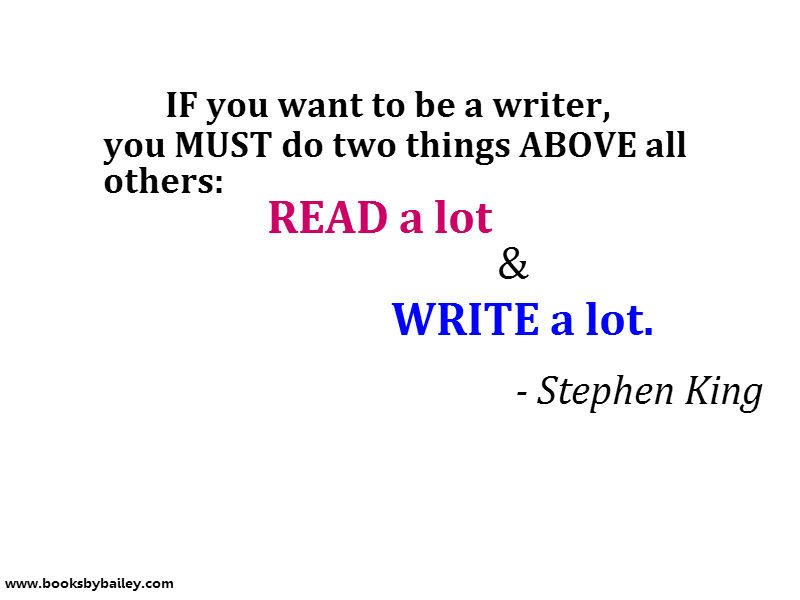 NEW VILLAGE WRITING NON-NEGOTIABLESThese non-negotiables were agreed by the staff and the pupils as being essential components and tools needed to achieve the New Village Writing Ethos.A hook will be used to engage and enthuse the pupils to their writing focus. A hook is essential to all writing themes and is encouraged to link to topic workAll children will be given the opportunity to experience, text mark and write in a range of genres and text typesOracy will be a valued focus of the writing sequence and used to facilitate imaginative and engaging writing. Extending and developing vocabulary will remain key and this vocabulary will be displayed in the classroom New Village Nine format. The BNVP step teaching sequence will be followed when teaching writing and will result in an edited and reviewed piece of writing Writing planning will follow the BNVP agreed formatThe writing assessment grid will be used to make a judgement of strengths and areas for further development. Criteria highlighted in yellow are the KPI and are essential to the teaching and learning within that year group.Pink highlighter will be used by the adult to identify areas for development; a green highlighter will be used to identify strengths within the pupils’ writing based on the assessment gridsAssessment will be moderated in a range of forms, including teacher assessed, year group moderated, phase, whole school and pyramidAll classrooms will have a Literacy Learning Wall and VCOP Learning WallA ‘Writer of the month’ will be chosen by each class teacher and their work will be celebrated in a central area in school. TEACHING WRITING AT NEW VILLAGEAt New Village, we teach children to write using a range of fiction and non-fictional pieces and different genre. All children will have the opportunity to access a range of fiction and non-fiction in reading and we wish to apply their knowledge from reading to their written pieces. Children will be challenged according to their individual ability. The teaching of writing follows a program of delivery from Year 1 to Year 6 that is adhered to in all classes week on week. Teaching and learning also takes into account the information teachers take from pupil observations, marking, formative assessment, summative assessments and question level analysis. Prior to teaching the unit of writing, the audience, purpose, genre and speaking focus must be decided and documented on the planning document. Step 1: Read an example of the genre being studied. Then use text mark to find the language and layout features. Language features will be highlighted in yellow and layout features in orange. The children will then annotate the text to explain what it is that they found. This lesson will end with a WILF being generated to use throughout the unit so that the children know the features.Step 2 & 3: Focus on oracy. Children are to complete drama activities, such as: freeze frame, decorate the room and enter, being reporters, conscience tunnel, talk for writing text map, hotseating, counters for discussion. The purpose of this lesson, is to develop vocabulary skills and aid children with more understanding into the genre. Step 4: Research -  some genres require some research to be completed but the children to allow for their writing to be individual and unique. This lesson will be used for this. This lesson is the only one in the sequence that may not follow chronology and it will be left to teacher discretion if they choose to move it or if it is required. Step 5: Modelled Writing session – the teacher will show the children how to write and will speak out the process to the children to demonstrate clearly the process of writing for the specified genre. Planning the document will also be discussed within this lesson – either teacher will have a plan to show or the plan with be planned respectively afterwards.Step 6: Shared Writing session – together the class will work with the teacher to compose the next paragraph of writing. Planning notes will be provided and children will be steered to use the grammatical features asked of them within the assessment document.Step 7: Shared or Paired Writing session – together as a class or in pairs the children will write sentences that will feed into a class paragraph of writing. The teacher will orchestrate different ways to obtain the work from the children to use it within the paragraph. Step 8: A concluding paragraph will be created and children will be provided with time to complete their planning for their own writing. The children will be asked to share their plan verbally with another child and then it will be discussed to promote the paired assessment process and points for development will be addressed.Step 9: Children will be asked to write their own piece of writing linked to the build-up that they have completed over the past 2 weeks. Children are to be given no more than 1 hour to write. Step 10: Edit and improve the piece of writing. Read through with a partner, checking for sense and accuracy. Children are to work in well matched pairs to improve their work. Spellings are to be checked and other words are to be up-levelled using dictionary and thesaurus skills. AIMSThe aims of the Reading Policy are to:present the reading ethos of the school which will be upheld by all stakeholders and be at the heart of all we docreate a high-expectations culture within which reading is taughtshare a framework and common approach for teaching, learning and assessment to ensure quality teaching for all pupilspresent the expectations and responsibility for all stakeholders in order to improve pupil outcomes in readingallow for clear and accurate monitoring of pupil progress and attainmentThe National CurriculumThe programmes of study for writing at key stages 1 and 2 are constructed similarly to those for reading:transcription (spelling and handwriting)composition (articulating ideas and structuring them in speech and writing)It is essential that teaching develops pupils’ competence in these 2 dimensions. In addition, pupils should be taught how to plan, revise and evaluate their writing. These aspects of writing have been incorporated into the programmes of study for composition.Writing down ideas fluently depends on effective transcription: that is, on spelling quickly and accurately through knowing the relationship between sounds and letters (phonics) and understanding the morphology (word structure) and orthography (spelling structure) of words. Effective composition involves articulating and communicating ideas, and then organising them coherently for a reader. This requires clarity, awareness of the audience, purpose and context, and an increasingly wide knowledge of vocabulary and grammar. Writing also depends on fluent, legible and, eventually, speedy handwriting.TALK PARTNERSAll lessons will provide opportunities for children to work with a talk partner to discuss, develop and refine their planning and writing and to allow them to challenge and question their peers’ ideas and compositions. Talk partners also allow constructive review on their own and others’ learning and allows children to make amendments to edits and improve. The teacher will use talk partners to ascertain the quality of learning taking placeORACYWithin the teaching sequence, the children will spend two days working on oracy and the children will use these lessons to develop their vocabulary and learn new vocabulary. This will ultimately result in improved writing assessments. MARKING AND FEEDBACKAll marking and feedback will be timely and support the pupil moving their learning forwards. No misconceptions will be allowed to stand – these will be tackled and clarified by either the teacher or teaching assistant.Teacher marking will be in black pen. Pupil or peer marking will be in purple pen.Marking will identify strengths and areas for further development or rehearsalMarking is to take place within the writing session and the teacher is to use the marking symbols to demonstrate when a child has been told of a point for development. Pink highlighters are to be used to show ‘think pink’ and will highlight where the children are to look to make improvements. Green highlighter will be used to show assessment criteria awarded. Planning Writing at New VillageAll teachers will follow the following planning document.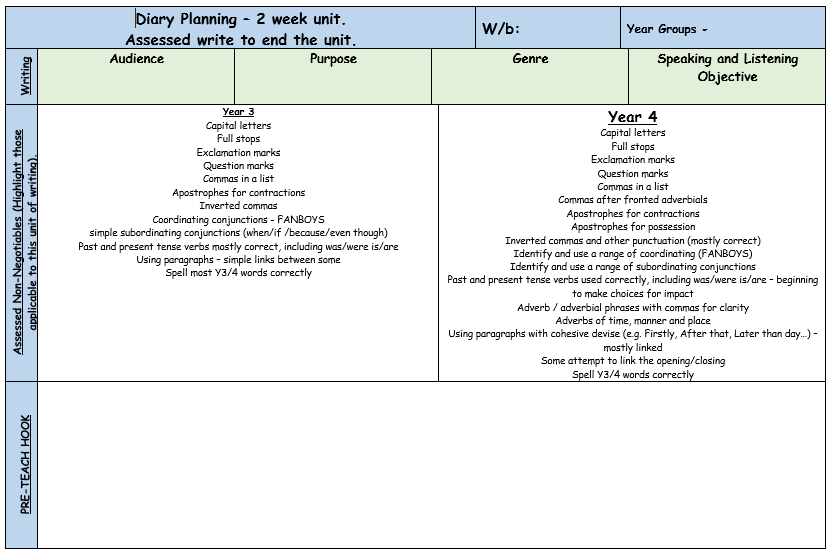 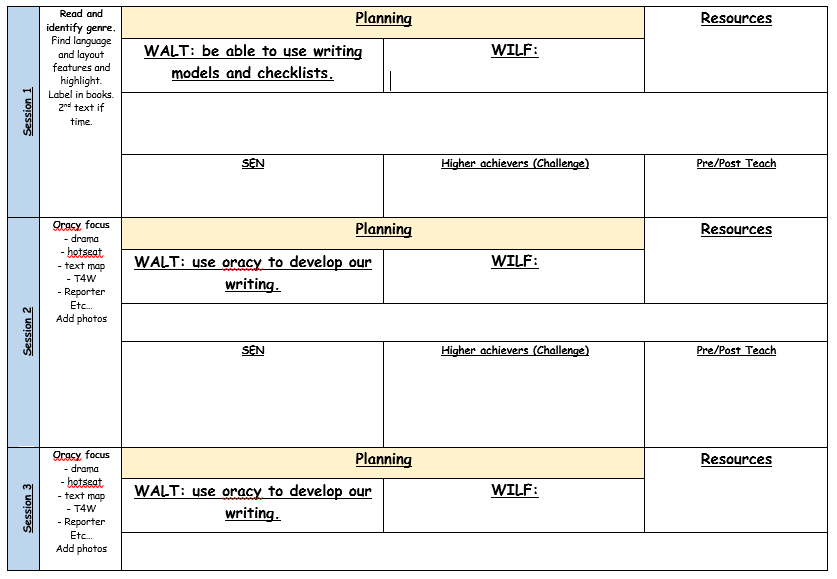 PROGRAMMES OF STUDYYear 1 WritingPupils should be taught to:spell:words containing each of the 40+ phonemes already taughtcommon exception wordsthe days of the weekname the letters of the alphabet:naming the letters of the alphabet in orderusing letter names to distinguish between alternative spellings of the same soundadd prefixes and suffixes:using the spelling rule for adding –s or –es as the plural marker for nouns and the third person singular marker for verbsusing the prefix un–using –ing, –ed, –er and –est where no change is needed in the spelling of root words [for example, helping, helped, helper, eating, quicker, quickest]write from memory simple sentences dictated by the teacher that include words using the GPCs and common exception words taught so farWriting - compositionPupils should be taught to:write sentences by:saying out loud what they are going to write aboutcomposing a sentence orally before writing itsequencing sentences to form short narrativesre-reading what they have written to check that it makes sensediscuss what they have written with the teacher or other pupilsread their writing aloud, clearly enough to be heard by their peers and the teacherWriting - vocabulary, grammar and punctuationPupils should be taught to:develop their understanding of the concepts set out by:leaving spaces between wordsjoining words and joining clauses using ‘and’beginning to punctuate sentences using a capital letter and a full stop, question mark or exclamation markusing a capital letter for names of people, places, the days of the week, and the personal pronoun ‘I’learning the grammar for year 1 use the grammatical terminology in English in discussing their writingYear 2 WritingIn writing, pupils at the beginning of year 2 should be able to compose individual sentences orally and then write them down. They should be able to spell many of the words covered in year 1 correctly. They should also be able to make phonically plausible attempts to spell words they have not yet learnt. Finally, they should be able to form individual letters correctly, establishing good handwriting habits from the beginning.It is important to recognise that pupils begin to meet extra challenges in terms of spelling during year 2. Increasingly, they should learn that there is not always an obvious connection between the way a word is said and the way it is spelt. Variations include different ways of spelling the same sound, the use of so-called silent letters and groups of letters in some words and, sometimes, spelling that has become separated from the way that words are now pronounced, such as the ‘le’ ending in table. Pupils’ motor skills also need to be sufficiently advanced for them to write down ideas that they may be able to compose orally. In addition, writing is intrinsically harder than reading: pupils are likely to be able to read and understand more complex writing (in terms of its vocabulary and structure) than they are capable of producing themselves.Writing - transcriptionSpelling Pupils should be taught to:spell by:segmenting spoken words into phonemes and representing these by graphemes, spelling many correctlylearning new ways of spelling phonemes for which 1 or more spellings are already known, and learn some words with each spelling, including a few common homophoneslearning to spell common exception wordslearning to spell more words with contracted formslearning the possessive apostrophe (singular) [for example, the girl’s book]distinguishing between homophones and near-homophonesadd suffixes to spell longer words including –ment, –ness, –ful, –less, –lyapply spelling rules and guidancewrite from memory simple sentences dictated by the teacher that include words using the GPCs, common exception words and punctuation taught so farWriting - compositionPupils should be taught to:develop positive attitudes towards and stamina for writing by:writing narratives about personal experiences and those of others (real and fictional)writing about real eventswriting poetrywriting for different purposesconsider what they are going to write before beginning by:planning or saying out loud what they are going to write aboutwriting down ideas and/or key words, including new vocabularyencapsulating what they want to say, sentence by sentencemake simple additions, revisions and corrections to their own writing by:evaluating their writing with the teacher and other pupilsrereading to check that their writing makes sense and that verbs to indicate time are used correctly and consistently, including verbs in the continuous formproofreading to check for errors in spelling, grammar and punctuation (for example, ends of sentences punctuated correctly)read aloud what they have written with appropriate intonation to make the meaning clearWriting - vocabulary, grammar and punctuationPupils should be taught to:develop their understanding of the concepts set out by:learning how to use both familiar and new punctuation correctlyincluding full stops, capital letters, exclamation marks, question marks, commas for lists and apostrophes for contracted forms and the possessive (singular)learn how to use:sentences with different forms: statement, question, exclamation, commandexpanded noun phrases to describe and specify [for example, the blue butterfly]the present and past tenses correctly and consistently, including the progressive formsubordination (using when, if, that, or because) and co-ordination (using or, and, or but)the grammar for year 2some features of written Standard Englishuse and understand the grammatical terminology in discussing their writingYear 3 and 4 WritingPupils should be able to write down their ideas with a reasonable degree of accuracy and with good sentence punctuation. Teachers should therefore be consolidating pupils’ writing skills, their vocabulary, their grasp of sentence structure and their knowledge of linguistic terminology. Teaching them to develop as writers involves teaching them to enhance the effectiveness of what they write as well as increasing their competence. Teachers should make sure that pupils build on what they have learnt, particularly in terms of the range of their writing and the more varied grammar, vocabulary and narrative structures from which they can draw to express their ideas. Pupils should be beginning to understand how writing can be different from speech. Joined handwriting should be the norm; pupils should be able to use it fast enough to keep pace with what they want to say.Pupils’ spelling of common words should be correct, including common exception words and other words that they have learnt. Pupils should spell words as accurately as possible using their phonic knowledge and other knowledge of spelling, such as morphology and etymology.Writing - transcriptionSpelling Pupils should be taught to:use further prefixes and suffixes and understand how to add themspell further homophonesspell words that are often misspelt place the possessive apostrophe accurately in words with regular plurals [for example, girls’, boys’] and in words with irregular plurals [for example, children’s]use the first 2 or 3 letters of a word to check its spelling in a dictionarywrite from memory simple sentences, dictated by the teacher, that include words and punctuation taught so farWriting - compositionPupils should be taught to:plan their writing by:discussing writing similar to that which they are planning to write in order to understand and learn from its structure, vocabulary and grammardiscussing and recording ideasdraft and write by:composing and rehearsing sentences orally (including dialogue), progressively building a varied and rich vocabulary and an increasing range of sentence structures  organising paragraphs around a themein narratives, creating settings, characters and plotin non-narrative material, using simple organisational devices [for example, headings and sub-headings]evaluate and edit by:assessing the effectiveness of their own and others’ writing and suggesting improvementsproposing changes to grammar and vocabulary to improve consistency, including the accurate use of pronouns in sentencesproofread for spelling and punctuation errorsread their own writing aloud to a group or the whole class, using appropriate intonation and controlling the tone and volume so that the meaning is clearWriting - vocabulary, grammar and punctuationPupils should be taught to:develop their understanding of the concepts by:extending the range of sentences with more than one clause by using a wider range of conjunctions, including: when, if, because, althoughusing the present perfect form of verbs in contrast to the past tensechoosing nouns or pronouns appropriately for clarity and cohesion and to avoid repetitionusing conjunctions, adverbs and prepositions to express time and causeusing fronted adverbialslearning the grammar for years 3 and 4 indicate grammatical and other features by:using commas after fronted adverbialsindicating possession by using the possessive apostrophe with plural nounsusing and punctuating direct speechuse and understand the grammatical terminology accurately and appropriately when discussing their writing and readingYear 5 and 6 WritingPupils should be able to write down their ideas quickly. Their grammar and punctuation should be broadly accurate. Pupils’ spelling of most words taught so far should be accurate and they should be able to spell words that they have not yet been taught by using what they have learnt about how spelling works in English.During years 5 and 6, teachers should continue to emphasise pupils’ enjoyment and understanding of language, especially vocabulary, to support their reading and writing. Pupils’ knowledge of language, gained from stories, plays, poetry, non-fiction and textbooks, will support their increasing fluency as readers, their facility as writers, and their comprehension. As in years 3 and 4, pupils should be taught to enhance the effectiveness of their writing as well as their competence.Writing - transcriptionSpelling Pupils should be taught to:use further prefixes and suffixes and understand the guidance for adding themspell some words with ‘silent’ letters [for example, knight, psalm, solemn]continue to distinguish between homophones and other words which are often confuseduse knowledge of morphology and etymology in spelling and understand that the spelling of some words needs to be learnt specifically, as listed in English appendix 1use dictionaries to check the spelling and meaning of wordsuse the first 3 or 4 letters of a word to check spelling, meaning or both of these in a dictionaryuse a thesaurusWriting - compositionPupils should be taught to:plan their writing by:identifying the audience for and purpose of the writing, selecting the appropriate form and using other similar writing as models for their ownnoting and developing initial ideas, drawing on reading and research where necessaryin writing narratives, considering how authors have developed characters and settings in what pupils have read, listened to or seen performeddraft and write by:selecting appropriate grammar and vocabulary, understanding how such choices can change and enhance meaningin narratives, describing settings, characters and atmosphere and integrating dialogue to convey character and advance the actionprécising longer passagesusing a wide range of devices to build cohesion within and across paragraphsusing further organisational and presentational devices to structure text and to guide the reader [for example, headings, bullet points, underlining]evaluate and edit by:assessing the effectiveness of their own and others’ writingproposing changes to vocabulary, grammar and punctuation to enhance effects and clarify meaningensuring the consistent and correct use of tense throughout a piece of writingensuring correct subject and verb agreement when using singular and plural, distinguishing between the language of speech and writing and choosing the appropriate registerproofread for spelling and punctuation errorsperform their own compositions, using appropriate intonation, volume, and movement so that meaning is clearWriting - vocabulary, grammar and punctuationPupils should be taught to:develop their understanding of the concepts set out in by:recognising vocabulary and structures that are appropriate for formal speech and writing, including subjunctive formsusing passive verbs to affect the presentation of information in a sentenceusing the perfect form of verbs to mark relationships of time and causeusing expanded noun phrases to convey complicated information conciselyusing modal verbs or adverbs to indicate degrees of possibilityusing relative clauses beginning with who, which, where, when, whose, that or with an implied (ie omitted) relative pronounlearning the grammar for years 5 and 6 indicate grammatical and other features by:using commas to clarify meaning or avoid ambiguity in writingusing hyphens to avoid ambiguityusing brackets, dashes or commas to indicate parenthesisusing semicolons, colons or dashes to mark boundaries between independent clausesusing a colon to introduce a listpunctuating bullet points consistentlyuse and understand the grammatical terminology accurately and appropriately in discussing their writing and readingHandwriting at Bentley New VillageHandwriting is to be a key focus when the modelled, shared and paired writing is being taught and marked. All pupils will be taught to write with the cursive style and will be expected to display leaders and exit strokes. Children will write with a pencil and then when their joins are nearing perfect, they will be promoted to writing with a blue biro across all subjects on the proviso that their handwriting continues to show consistency. Handwriting expectations at Bentley New Village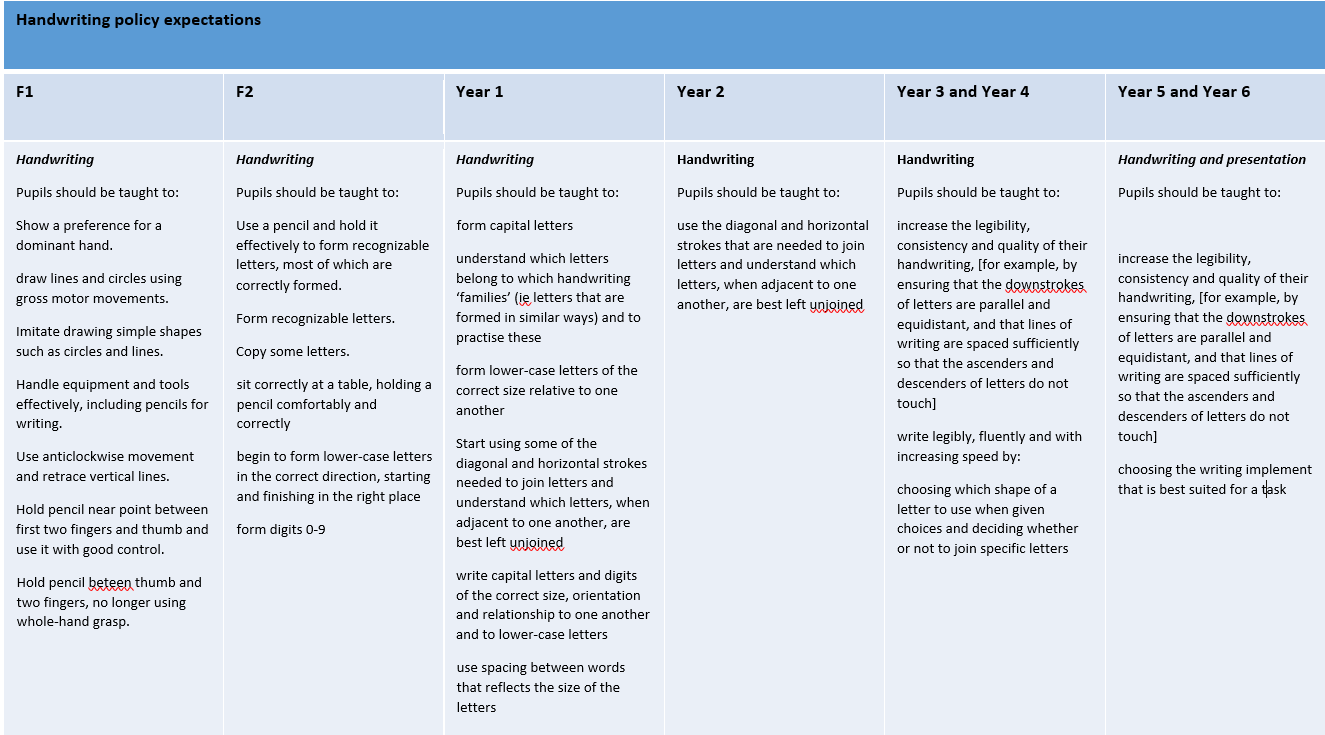 PERSON RESPONSIBLE FOR POLICY: APPROVED: SLTLiteracy LeaderPERSON RESPONSIBLE FOR POLICY: APPROVED: SLTDATE: July 2020SIGNED: K.HemmingwayKelly Hemmingway: ASSISTANT HEADTEACHERTO BE REVIEWED:July 2022Teacher Name:  Year Group:                                    Class: Teacher Name:  Year Group:                                    Class: Teacher Name:  Year Group:                                    Class: Week:Week:Term:  Term:  Text Title: Chapters/Pages: Text Title: Chapters/Pages: Vocabulary daySkill & textTeaching strategies.Include: Whole class teaching; DirectInstructions & Key QuestionsTeaching strategies.Include: Whole class teaching; DirectInstructions & Key QuestionsActivities(indicate on planning which groups will be Teacher Guided, TA Guided, Independent)Activities(indicate on planning which groups will be Teacher Guided, TA Guided, Independent)Activities(indicate on planning which groups will be Teacher Guided, TA Guided, Independent)Activities(indicate on planning which groups will be Teacher Guided, TA Guided, Independent)Assess & ReviewInclude AfL, questions for targeted groups / children Vocabulary dayText – Shared read with a focus on language. Read the text to the class and discuss any language they may have found tricky. Discuss highlighted vocabulary. Discuss ‘reading around the word’ to try and decide on the meaning.Teach-Model-Chn rehearse with talk partner and/or independently (List of focus vocab)Shared read with a focus on language. Read the text to the class and discuss any language they may have found tricky. Discuss highlighted vocabulary. Discuss ‘reading around the word’ to try and decide on the meaning.Teach-Model-Chn rehearse with talk partner and/or independently (List of focus vocab)SecureSecureDiscuss highlighted vocabulary and phrases.Discuss the question…CT / TA focus: Discuss highlighted vocabulary and phrases.Discuss the question…CT / TA focus:  After sharing the text and discussing the new vocabulary present within the text, the children are to work as a group and choose one word for display. The blue card will include a chosen  word and a definition written in the group’s own wordsChildren to add their new chosen vocabulary to word booksRead together / talk about words / phrasesGroups on one word – dictionariesOwn sentence verbally – all involvedWriting down own definitionSharing the def. & put into a sentence.Vocabulary daySkill focus 2a - Give / explain the meaning of words in context.2g - Identify / explain how meaning is enhanced through choice of words and phrases.Essential language:TextVocabulary/WordPhraseDefinition/MeaningShared read with a focus on language. Read the text to the class and discuss any language they may have found tricky. Discuss highlighted vocabulary. Discuss ‘reading around the word’ to try and decide on the meaning.Teach-Model-Chn rehearse with talk partner and/or independently (List of focus vocab)Shared read with a focus on language. Read the text to the class and discuss any language they may have found tricky. Discuss highlighted vocabulary. Discuss ‘reading around the word’ to try and decide on the meaning.Teach-Model-Chn rehearse with talk partner and/or independently (List of focus vocab)SecureSecureDiscuss highlighted vocabulary and phrases.Discuss the question…CT / TA focus: Discuss highlighted vocabulary and phrases.Discuss the question…CT / TA focus:  After sharing the text and discussing the new vocabulary present within the text, the children are to work as a group and choose one word for display. The blue card will include a chosen  word and a definition written in the group’s own wordsChildren to add their new chosen vocabulary to word booksRead together / talk about words / phrasesGroups on one word – dictionariesOwn sentence verbally – all involvedWriting down own definitionSharing the def. & put into a sentence.Vocabulary daySkill focus 2a - Give / explain the meaning of words in context.2g - Identify / explain how meaning is enhanced through choice of words and phrases.Essential language:TextVocabulary/WordPhraseDefinition/MeaningShared read with a focus on language. Read the text to the class and discuss any language they may have found tricky. Discuss highlighted vocabulary. Discuss ‘reading around the word’ to try and decide on the meaning.Teach-Model-Chn rehearse with talk partner and/or independently (List of focus vocab)Shared read with a focus on language. Read the text to the class and discuss any language they may have found tricky. Discuss highlighted vocabulary. Discuss ‘reading around the word’ to try and decide on the meaning.Teach-Model-Chn rehearse with talk partner and/or independently (List of focus vocab)WT ExpectedWT ExpectedDiscuss highlighted vocabulary and phrases.Discuss the question…CT / TA focus:Discuss highlighted vocabulary and phrases.Discuss the question…CT / TA focus: After sharing the text and discussing the new vocabulary present within the text, the children are to work as a group and choose one word for display. The blue card will include a chosen  word and a definition written in the group’s own wordsChildren to add their new chosen vocabulary to word booksRead together / talk about words / phrasesGroups on one word – dictionariesOwn sentence verbally – all involvedWriting down own definitionSharing the def. & put into a sentence.Vocabulary daySkill focus 2a - Give / explain the meaning of words in context.2g - Identify / explain how meaning is enhanced through choice of words and phrases.Essential language:TextVocabulary/WordPhraseDefinition/MeaningShared read with a focus on language. Read the text to the class and discuss any language they may have found tricky. Discuss highlighted vocabulary. Discuss ‘reading around the word’ to try and decide on the meaning.Teach-Model-Chn rehearse with talk partner and/or independently (List of focus vocab)Shared read with a focus on language. Read the text to the class and discuss any language they may have found tricky. Discuss highlighted vocabulary. Discuss ‘reading around the word’ to try and decide on the meaning.Teach-Model-Chn rehearse with talk partner and/or independently (List of focus vocab)WT EmergingWT EmergingDiscuss highlighted vocabulary and phrases.Discuss the question…CT / TA focus:Discuss highlighted vocabulary and phrases.Discuss the question…CT / TA focus: After sharing the text and discussing the new vocabulary present within the text, the children are to work as a group and choose one word for display. The blue card will include a chosen  word and a definition written in the group’s own wordsChildren to add their new chosen vocabulary to word booksRead together / talk about words / phrasesGroups on one word – dictionariesOwn sentence verbally – all involvedWriting down own definitionSharing the def. & put into a sentence.Vocabulary daySPAG Focus:Teach – 	Practise – Apply – SPAG Focus:Teach – 	Practise – Apply – SPAG Focus:Teach – 	Practise – Apply – SPAG Focus:Teach – 	Practise – Apply – SPAG Focus:Teach – 	Practise – Apply – SPAG Focus:Teach – 	Practise – Apply – SPAG Focus:Teach – 	Practise – Apply – SPAG Focus:Teach – 	Practise – Apply – Retrieval day Skill & textTeaching strategies.Include: Whole class teaching; DirectInstructions & Key QuestionsActivities(indicate on planning which groups will be Teacher Guided, TA Guided, Independent)Activities(indicate on planning which groups will be Teacher Guided, TA Guided, Independent)Assess & ReviewInclude AfL, questions for targeted groups / children Retrieval dayText:Shared read with a focus on retrieval Model reading the questions, then reading the text alongside to find the answers. Teach why an answer is corre ct and why an answer is an errorModel these retrieval questions and model writing the answers (place eg below)Teach-Model-Chn rehearse with talk partner and/or independently Secure Children to independently answer x/amount of retrieval questions (define question type/style) CT / TA focus:Shared mark and edit the independent questions. Teach-Model-Chn rehearse with talk partner and/or independently Children to correct, edit and improve using a purple penRetrieval daySkill focus 2b - Retrieve and record information / identify key details from fiction and non-fiction.Essential language:Retrieval Evidence Locate/FindHighlight/IdentifyCorrectionReview and EditShared read with a focus on retrieval Model reading the questions, then reading the text alongside to find the answers. Teach why an answer is corre ct and why an answer is an errorModel these retrieval questions and model writing the answers (place eg below)Teach-Model-Chn rehearse with talk partner and/or independently Secure Children to independently answer x/amount of retrieval questions (define question type/style) CT / TA focus:Shared mark and edit the independent questions. Teach-Model-Chn rehearse with talk partner and/or independently Children to correct, edit and improve using a purple penRetrieval daySkill focus 2b - Retrieve and record information / identify key details from fiction and non-fiction.Essential language:Retrieval Evidence Locate/FindHighlight/IdentifyCorrectionReview and EditShared read with a focus on retrieval Model reading the questions, then reading the text alongside to find the answers. Teach why an answer is corre ct and why an answer is an errorModel these retrieval questions and model writing the answers (place eg below)Teach-Model-Chn rehearse with talk partner and/or independently WT ExpectedChildren to independently answer x/amount of retrieval questions (define question type/style)CT / TA focus:Shared mark and edit the independent questions. Teach-Model-Chn rehearse with talk partner and/or independently Children to correct, edit and improve using a purple penRetrieval daySkill focus 2b - Retrieve and record information / identify key details from fiction and non-fiction.Essential language:Retrieval Evidence Locate/FindHighlight/IdentifyCorrectionReview and EditShared read with a focus on retrieval Model reading the questions, then reading the text alongside to find the answers. Teach why an answer is corre ct and why an answer is an errorModel these retrieval questions and model writing the answers (place eg below)Teach-Model-Chn rehearse with talk partner and/or independently WT EmergingChildren to independently answer x/amount of retrieval questions (define question type/style) CT / TA focus:Shared mark and edit the independent questions. Teach-Model-Chn rehearse with talk partner and/or independently Children to correct, edit and improve using a purple penRetrieval daySPAG Focus:Teach – 	Practise – Apply – SPAG Focus:Teach – 	Practise – Apply – SPAG Focus:Teach – 	Practise – Apply – SPAG Focus:Teach – 	Practise – Apply – SPAG Focus:Teach – 	Practise – Apply – Inference DaySkill & ContextTeaching strategies.Include: Whole class teaching; DirectInstructions & Key QuestionsActivities(indicate on planning which groups will be Teacher Guided, TA Guided, Independent)Activities(indicate on planning which groups will be Teacher Guided, TA Guided, Independent)Assess & ReviewInclude AfL, questions for targeted groups / children Inference DayText – Shared read with a focus on inference Model reading the questions and answering inferentiatial questions; model writing the answers in sentences. Teach and/or discuss how they know this is an inferential question. Teach and/or discuss how they know where to find the information. (place eg of question type/style below)Teach-Model-Chn rehearse with talk partner and/or independently SecureChildren to independently answer an amount of questions(define question type/style with points allocated)CT / TA focus: Shared mark and edit the independent questions. Show three answers for the explain question. Which one would the children give 1, 2 or 3 marks to? Why?Teach-Model-Chn rehearse with talk partner and/or independently Children to give themselves a mark out of three; then up level (if needed)Children to correct, edit and improve using a purple penInference DaySkills focus – 2d - Make inferences from the text / explain and justify inferences with evidence from the text.Essential language:Infer/InferenceExplain/JustifyEvidenceHighlight/IdentifyCorrectionReview and EditShared read with a focus on inference Model reading the questions and answering inferentiatial questions; model writing the answers in sentences. Teach and/or discuss how they know this is an inferential question. Teach and/or discuss how they know where to find the information. (place eg of question type/style below)Teach-Model-Chn rehearse with talk partner and/or independently SecureChildren to independently answer an amount of questions(define question type/style with points allocated)CT / TA focus: Shared mark and edit the independent questions. Show three answers for the explain question. Which one would the children give 1, 2 or 3 marks to? Why?Teach-Model-Chn rehearse with talk partner and/or independently Children to give themselves a mark out of three; then up level (if needed)Children to correct, edit and improve using a purple penInference DaySkills focus – 2d - Make inferences from the text / explain and justify inferences with evidence from the text.Essential language:Infer/InferenceExplain/JustifyEvidenceHighlight/IdentifyCorrectionReview and EditShared read with a focus on inference Model reading the questions and answering inferentiatial questions; model writing the answers in sentences. Teach and/or discuss how they know this is an inferential question. Teach and/or discuss how they know where to find the information. (place eg of question type/style below)Teach-Model-Chn rehearse with talk partner and/or independently WT ExpectedChildren to independently answer an amount of questions(define question type/style with points allocated)CT / TA focus: Shared mark and edit the independent questions. Show three answers for the explain question. Which one would the children give 1, 2 or 3 marks to? Why?Teach-Model-Chn rehearse with talk partner and/or independently Children to give themselves a mark out of three; then up level (if needed)Children to correct, edit and improve using a purple penInference DaySkills focus – 2d - Make inferences from the text / explain and justify inferences with evidence from the text.Essential language:Infer/InferenceExplain/JustifyEvidenceHighlight/IdentifyCorrectionReview and EditShared read with a focus on inference Model reading the questions and answering inferentiatial questions; model writing the answers in sentences. Teach and/or discuss how they know this is an inferential question. Teach and/or discuss how they know where to find the information. (place eg of question type/style below)Teach-Model-Chn rehearse with talk partner and/or independently WT EmergingChildren to independently answer an amount of questions(define question type/style with points allocated)CT / TA focus: Shared mark and edit the independent questions. Show three answers for the explain question. Which one would the children give 1, 2 or 3 marks to? Why?Teach-Model-Chn rehearse with talk partner and/or independently Children to give themselves a mark out of three; then up level (if needed)Children to correct, edit and improve using a purple penInference DaySPAG Focus:Teach – 	Practise – Apply – SPAG Focus:Teach – 	Practise – Apply – SPAG Focus:Teach – 	Practise – Apply – SPAG Focus:Teach – 	Practise – Apply – SPAG Focus:Teach – 	Practise – Apply – Independent Task Skill & ContextTeaching strategies.Include: Whole class teaching; DirectInstructions & Key QuestionsActivities(indicate on planning which groups will be Teacher Guided, TA Guided, Independent)Activities(indicate on planning which groups will be Teacher Guided, TA Guided, Independent)Assess & ReviewInclude AfL, questions for targeted groups / children Independent Task Text – Brief discussion about strategies to solve problems that have been discussed and taught this week. SecureChildren to independently complete hot task.Ensure children use all of the time and go back and check each answer correctly. Have they got enough points to get 3 marks etc?N/AIndependent Task Skill focus – 2a, 2b, 2c, 2d, 2e, 2gEssential language:TextVocabulary/WordPhraseDefinition/MeaningRetrieval Evidence Locate/FindHighlight/IdentifyInfer/InferenceExplain/JustifyBrief discussion about strategies to solve problems that have been discussed and taught this week. SecureChildren to independently complete hot task.Ensure children use all of the time and go back and check each answer correctly. Have they got enough points to get 3 marks etc?N/AIndependent Task Skill focus – 2a, 2b, 2c, 2d, 2e, 2gEssential language:TextVocabulary/WordPhraseDefinition/MeaningRetrieval Evidence Locate/FindHighlight/IdentifyInfer/InferenceExplain/JustifyBrief discussion about strategies to solve problems that have been discussed and taught this week. WT ExpectedChildren to independently complete hot task.Ensure children use all of the time and go back and check each answer correctly. Have they got enough points to get 3 marks etc?N/AIndependent Task Skill focus – 2a, 2b, 2c, 2d, 2e, 2gEssential language:TextVocabulary/WordPhraseDefinition/MeaningRetrieval Evidence Locate/FindHighlight/IdentifyInfer/InferenceExplain/JustifyBrief discussion about strategies to solve problems that have been discussed and taught this week. WT EmergingChildren to independently complete hot task.Ensure children use all of the time and go back and check each answer correctly. Have they got enough points to get 3 marks etc?N/AIndependent Task SPAG Focus:Teach – 	Practise – Apply – SPAG Focus:Teach – 	Practise – Apply – SPAG Focus:Teach – 	Practise – Apply – SPAG Focus:Teach – 	Practise – Apply – SPAG Focus:Teach – 	Practise – Apply – Assessment daySkill & ContextSteps to SuccessTeaching strategies.Include: Whole class teaching; DirectInstructions & Key QuestionsActivities(indicate on planning which groups will be Teacher Guided, TA Guided, Independent)Activities(indicate on planning which groups will be Teacher Guided, TA Guided, Independent)Assess & ReviewInclude AfL, questions for targeted groups / children Assessment dayText – Shared review with a focus on editing and improving Teacher to model answering each question.Teach-Model-Chn rehearse with talk partner and/or independently Discuss what strategy the children used for each step; which were successful/which were not.How did they know what type of question they were answering? (retrieval/inference/word etc)SecureShared mark and edit the independent questions. Discuss and model how to answer the questions and ask the children what answers they got. Take a variety of answers and focus on success – link to pointsTeach-Model-Chn rehearse with talk partner and/or independently Children to correct, edit and improve using a purple penSummarise question types children were strong on and the ones for further focus.Shared mark and edit the independent questions. Discuss and model how to answer the questions and ask the children what answers they got. Take a variety of answers and focus on success – link to pointsTeach-Model-Chn rehearse with talk partner and/or independently Children to correct, edit and improve using a purple penSummarise question types children were strong on and the ones for further focus.Shared mark and edit the independent questions. Discuss and model how to answer the questions and ask the children what answers they got. Take a variety of answers and focus on success – link to pointsTeach-Model-Chn rehearse with talk partner and/or independently Children to correct, edit and improve using a purple penSummarise question types children were strong on and the ones for further focus.Assessment daySkill focus – 2a, 2b, 2c, 2d, 2e, 2gEssential language:TextExplain/JustifyEvidenceHighlight/IdentifyCorrectionReview and EditShared review with a focus on editing and improving Teacher to model answering each question.Teach-Model-Chn rehearse with talk partner and/or independently Discuss what strategy the children used for each step; which were successful/which were not.How did they know what type of question they were answering? (retrieval/inference/word etc)SecureShared mark and edit the independent questions. Discuss and model how to answer the questions and ask the children what answers they got. Take a variety of answers and focus on success – link to pointsTeach-Model-Chn rehearse with talk partner and/or independently Children to correct, edit and improve using a purple penSummarise question types children were strong on and the ones for further focus.Shared mark and edit the independent questions. Discuss and model how to answer the questions and ask the children what answers they got. Take a variety of answers and focus on success – link to pointsTeach-Model-Chn rehearse with talk partner and/or independently Children to correct, edit and improve using a purple penSummarise question types children were strong on and the ones for further focus.Shared mark and edit the independent questions. Discuss and model how to answer the questions and ask the children what answers they got. Take a variety of answers and focus on success – link to pointsTeach-Model-Chn rehearse with talk partner and/or independently Children to correct, edit and improve using a purple penSummarise question types children were strong on and the ones for further focus.Assessment daySkill focus – 2a, 2b, 2c, 2d, 2e, 2gEssential language:TextExplain/JustifyEvidenceHighlight/IdentifyCorrectionReview and EditShared review with a focus on editing and improving Teacher to model answering each question.Teach-Model-Chn rehearse with talk partner and/or independently Discuss what strategy the children used for each step; which were successful/which were not.How did they know what type of question they were answering? (retrieval/inference/word etc)WT ExpectedShared mark and edit the independent questions. Discuss and model how to answer the questions and ask the children what answers they got. Take a variety of answers and focus on success – link to pointsTeach-Model-Chn rehearse with talk partner and/or independently Children to correct, edit and improve using a purple penSummarise question types children were strong on and the ones for further focus.Shared mark and edit the independent questions. Discuss and model how to answer the questions and ask the children what answers they got. Take a variety of answers and focus on success – link to pointsTeach-Model-Chn rehearse with talk partner and/or independently Children to correct, edit and improve using a purple penSummarise question types children were strong on and the ones for further focus.Shared mark and edit the independent questions. Discuss and model how to answer the questions and ask the children what answers they got. Take a variety of answers and focus on success – link to pointsTeach-Model-Chn rehearse with talk partner and/or independently Children to correct, edit and improve using a purple penSummarise question types children were strong on and the ones for further focus.Assessment daySkill focus – 2a, 2b, 2c, 2d, 2e, 2gEssential language:TextExplain/JustifyEvidenceHighlight/IdentifyCorrectionReview and EditShared review with a focus on editing and improving Teacher to model answering each question.Teach-Model-Chn rehearse with talk partner and/or independently Discuss what strategy the children used for each step; which were successful/which were not.How did they know what type of question they were answering? (retrieval/inference/word etc)WT EmergingShared mark and edit the independent questions. Discuss and model how to answer the questions and ask the children what answers they got. Take a variety of answers and focus on success – link to pointsTeach-Model-Chn rehearse with talk partner and/or independently Children to correct, edit and improve using a purple penSummarise question types children were strong on and the ones for further focus.Shared mark and edit the independent questions. Discuss and model how to answer the questions and ask the children what answers they got. Take a variety of answers and focus on success – link to pointsTeach-Model-Chn rehearse with talk partner and/or independently Children to correct, edit and improve using a purple penSummarise question types children were strong on and the ones for further focus.Shared mark and edit the independent questions. Discuss and model how to answer the questions and ask the children what answers they got. Take a variety of answers and focus on success – link to pointsTeach-Model-Chn rehearse with talk partner and/or independently Children to correct, edit and improve using a purple penSummarise question types children were strong on and the ones for further focus.SPAG Focus:Teach – 	Practise – Apply – SPAG Focus:Teach – 	Practise – Apply – SPAG Focus:Teach – 	Practise – Apply – SPAG Focus:Teach – 	Practise – Apply – SPAG Focus:Teach – 	Practise – Apply – SPAG Focus:Teach – 	Practise – Apply – 